Job ProfileWorking for the Richmond/ Wandsworth Shared Staffing ArrangementThis role is employed under the Shared Staffing Arrangement between Richmond and Wandsworth Borough Councils. The overall purpose of the Shared Staffing Arrangement is to provide the highest quality of service at the lowest attainable cost. Staff are expected to deliver high quality and responsive services wherever they are based, as well as having the ability to adapt to sometimes differing processes and expectations. The Shared Staffing Arrangement aims to be at the forefront of innovation in local government and the organisation will invest in the development of its staff and ensure the opportunities for progression that only a large organisation can provide. Job PurposeManages specific aspects of the Councils’ financial policies and procedure rules, best practice reporting requirements, the Statement of Accounts and the setting of Council Tax.Specific Duties and ResponsibilitiesPost holders will lead a subsection within Accountancy which holds specialisms in the below work areas (with 3 Senior Accountants as direct reports). Precise split of responsibilities being determined based on the resources and skill sets available and the relative demands of the work areas.Capital monitoring and financing for Wandsworth CouncilCapital monitoring and financing for Richmond CouncilCollection FundTreasury management, banking and cash flow managementAsset accountingTaxation (VAT etc.)Principal Accountants will be asked to change the area of specialisation at least every 2 years to promote multiple skill development.Aspects that each post is responsible for could include elements of the following, for either or both Councils:Assist leading on the preparation of either borough’s Statement of Accounts, ensuring the accuracy and integrity of the accounts.Liaise with external auditors and respond to comments and recommendations raised.Ensuring that best practice and the appropriate Codes of Practice are utilised.Lead on completion of statutory and other returns, producing statistical information and research as required.Producing information for the Council Tax setting process including budgets and associated publications.Authorising transactions and maintaining accounting records on a daily, weekly and monthly basis throughout the year.Providing professional financial advice on all matters relating to the relevant service areas, to a wide range of stakeholders including input into the preparation of strategy documents and future years’ projections.Assists the Head of Accountancy in providing a comprehensive corporate finance service.Ensures that the services for both Councils are dealt with on an equitable basis to deliver the standards required for each, as agreed annually by the Executives of both Councils.Deputises for the Head of Accountancy as and when required and assists on other groups within the Financial Management Division as directed, to provide flexible response to peak workloads.Provides motivational management of staff, providing a visible presence within Financial Management and promoting a good working environment with the primary aim of delivering high quality services. Provides effective management of staff, including recruitment and appropriate application of policies and codes of practice on staffing matters. The post holder will be responsible for implementing a performance management framework for their direct reports to develop and motivate individuals as well as the team, some of whom may be studying for professional examinations.Generic Duties and ResponsibilitiesTo contribute to the continuous improvement of the services of the Boroughs of Wandsworth and Richmond. To comply with relevant Codes of Practice including the Code of Conduct and policies concerning data protection and health and safety.To promote equality, diversity and inclusion, maintaining an awareness of the equality and diversity protocol/policy and working to create and maintain a safe, supportive and welcoming environment where all people are treated with dignity and their identity and culture are valued and respected.Acts as a professional expert for others within the Accountancy Team.The Shared Staffing Arrangement will keep its structures under continual review and as a result the post holder should expect to carry out any other reasonable duties within the overall function, commensurate with the level of the post.Provisional Team Structure 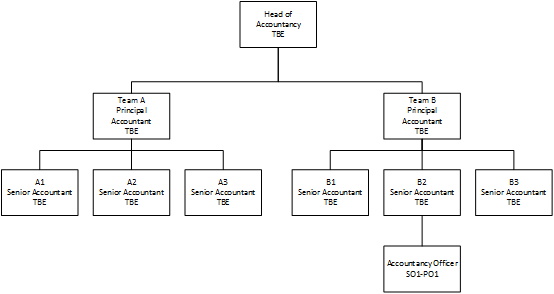 Our Values and Behaviours The values and behaviours we seek from our staff draw on the high standards of the two boroughs, and we prize these qualities in particular:Taking responsibility and being accountable for achieving the best possible outcomes – a ‘can do’ attitude to work.Continuously seeking better value for money and improved outcomes at lower cost.Focussing on residents and service users, and ensuring they receive the highest standards of service provision.Taking a team approach that values collaboration and partnership working.Provisional Job Title: Principal AccountantProvisional Grade: PO6Section: Financial ManagementDirectorate: ResourcesResponsible to:Head of AccountancyDirectly Responsible for: 3.0 Senior Accountants Indirectly Responsible for: 1.0 Accountancy Officer  Post Number/s:2 postsDateNovember 2019Provisional Job Title: Principal AccountantProvisional Grade: PO6Section: Financial ManagementDirectorate: ResourcesResponsible to:Head of AccountancyDirectly Responsible for:3.0 Senior AccountantIndirectly Responsible for: 1.0 Accountancy Officer  Post Number/s:2 postsDateNovember 2019RequirementsAssessed by A &  I/ T/ CKnowledge Knowledge Excellent understanding of legislation, accounting standards and accounting codes of practice governing local authority accounts and financial procedures with the ability to interpret complex issues and apply them.I/ TExperience Experience Experience of a specialism as detailed in the Job Profile. I/ TExperience of successfully planning, managing, and reviewing a closing of accounts process or coordinating a budget setting and monitoring process or coordinating and delivering a major project.I/ TExperience of undertaking complex financial calculations including options appraisals and sensitivity analysis.I/ TExperience of simplifying complex financial issues and presenting them in a manner that the recipient understands.I/ TExperience of designing complex spreadsheets and using them as models for decision making.I/ TSkills Skills Proficient IT skills to use spreadsheets, financial systems and other relevant packages for analysis and presentation.I/ TMeticulous approach/ working papers for dealing with complex tasks and audit requirements.I/ TGood interpersonal skills to liaise with senior staff and external auditors.I/ TExperience of leading, developing, and motivating staff to improve service delivery.I/ TProven track record of planning and managing conflicting priorities, multiple demands for service and meeting deadlines.I/ TQualifications Qualifications Part/fully qualified CCAB or equivalent or fully qualified AAT/ACT with extensive experience.A